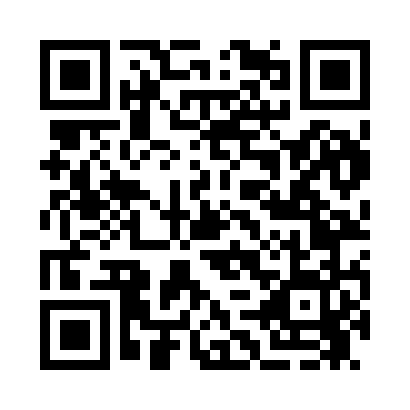 Prayer times for Argos Choice, Delaware, USAWed 1 May 2024 - Fri 31 May 2024High Latitude Method: Angle Based RulePrayer Calculation Method: Islamic Society of North AmericaAsar Calculation Method: ShafiPrayer times provided by https://www.salahtimes.comDateDayFajrSunriseDhuhrAsrMaghribIsha1Wed4:416:0312:594:487:559:182Thu4:406:0212:594:497:569:193Fri4:386:0112:594:497:579:204Sat4:376:0012:594:497:589:225Sun4:355:5912:594:497:599:236Mon4:345:5812:594:508:009:247Tue4:325:5712:594:508:019:258Wed4:315:5612:594:508:029:279Thu4:305:5512:584:508:039:2810Fri4:285:5412:584:508:049:2911Sat4:275:5312:584:518:059:3112Sun4:265:5212:584:518:069:3213Mon4:245:5112:584:518:079:3314Tue4:235:5012:584:518:079:3415Wed4:225:4912:584:528:089:3616Thu4:215:4812:584:528:099:3717Fri4:205:4712:584:528:109:3818Sat4:185:4612:594:528:119:3919Sun4:175:4612:594:528:129:4020Mon4:165:4512:594:538:139:4221Tue4:155:4412:594:538:149:4322Wed4:145:4312:594:538:149:4423Thu4:135:4312:594:538:159:4524Fri4:125:4212:594:548:169:4625Sat4:115:4212:594:548:179:4726Sun4:105:4112:594:548:189:4827Mon4:105:4012:594:548:189:4928Tue4:095:4012:594:558:199:5129Wed4:085:391:004:558:209:5230Thu4:075:391:004:558:219:5331Fri4:075:391:004:558:219:54